Załącznik nr A2 do ogłoszenia o konkursie ofert nr JOPO.ZP.271.3.03.2015.Szczegółowy opis oraz przykładowa wizualizacja przedmiotu zamówieniaObieraczka do ziemniaków Opis:Obieraczka  lakierowana do obierania ziemniaków, jak i innych warzyw korzennych (marchwi, buraków, itp.) Dysk i ściany urządzenia wykonane zostały z trwałych materiałów o charakterze ściernym (korund). Części, które maja styczność z wodą wykonane ze stali nierdzewnej. Silnik urządzenia umieszczony z boku, aby uniknąć zalania wodą. Obieraczka może być montowana do podłogi. Wsad jednorazowy do 20 kg. INFORMACJE TECHNICZNEWymiary: WxDxH	750x800x950 mmPojemność 20 litrów / do 20 kgWaga: do 72 krMoc: 0,55 kWZasilanie 400 VZużycie wody – 2,5 l/m,Czas obierania: ok. 1,5-3min.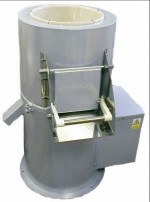 